РЕШЕНИЕ № 1469комиссии по рассмотрению споров о результатахопределения кадастровой стоимости09.06.2021             	                                                                                    г. СмоленскКомиссия в составе:Председательствующий: заместитель начальника Департамента имущественных и земельных отношений Смоленской области Сергей Николаевич Шевцов.Секретарь комиссии: консультант отдела обеспечения судебной деятельности правового управления Департамента имущественных и земельных отношений Смоленской области Сапегина Диана Анатольевна.Члены комиссии: заместитель руководителя Управления Федеральной службы государственной регистрации, кадастра и картографии по Смоленской области, заместитель председателя комиссии – Ольга Владимировна Нахаева, член Ассоциации саморегулируемой организации «Национальная коллегия специалистов-оценщиков» Галина Ивановна Ковалева, член Ассоциации «Межрегиональный союз оценщиков» Татьяна Владимировна Тарасенкова, член Ассоциации саморегулируемой организации «Национальная коллегия специалистов-оценщиков» Андрей Николаевич Рогулин, консультант-помощник Уполномоченного по защите прав предпринимателей в Смоленской области Анна Юрьевна Гуртий.         На заседании, проведенном 09.06.2021, комиссия рассмотрела заявление, поступившее 18.05.2021 от ОАО «Торгмаш» (ОГРН: 1026701426894,  адрес:               г. Смоленск, ул. Смольянинова д. 5, оф. 10),  об оспаривании кадастровой стоимости земельного участка с кадастровым номером 67:27:0031002:27 площадью 5 217 кв. метров, расположенного по адресу: Смоленская область, г. Смоленск,                      ул. Смольянинова, д. 5.            В голосовании приняли участие: С.Н. Шевцов, О.В. Нахаева, А.Ю. Гуртий, Г.И. Ковалева, А.Н. Рогулин.          Т.В. Тарасенкова заявила самоотвод.         По итогам голосования «за» проголосовало 5 человек, «против» - 0.Нарушения требований статьи 11 Закона об оценочной деятельности и требований к составлению, и к содержанию отчета об оценке, и требований к информации, используемой в отчете об оценке, а также требований к проведению оценки недвижимости, установленных федеральными стандартами оценки не выявлены.                      Решили: определить кадастровую стоимость земельного участка в размере его рыночной стоимости, указанной в отчете об оценке рыночной стоимости от 29.04.2021 № С0587/ЗУ-21, составленном ООО  «Консалтинговая компания «ГосСтандартОценка», по состоянию на 01.01.2020 в размере 4 272 723 (Четыре миллиона двести семьдесят две тысячи семьсот двадцать три) рубля.  Председательствующий				                                         С.Н. Шевцов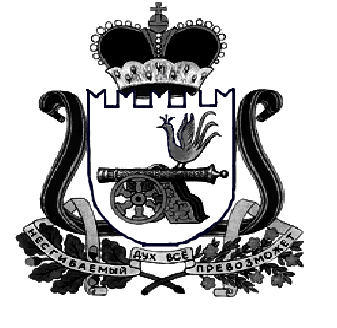 